Aprendizaje cooperativo virtualLos recursos tecnológicos (TIC) se abren hoy a abundantes formas de aprendizaje compartido    1.   Mensajes  y contenidos  de comunicación   Son muchos que se han ido imponiendo y que seguirán incrementándose gracias a la capacidad creativa de los seres humanos. Constituyen un nuevo contenido de información, un nuevo arsenal para aprender   a ) SMS (Short Message Service). Cuando las comunicaci0nes van en forma gráfica por los terminales telefónicos particulares, teléfonos móviles, o también por algunos programas informáticos, se suelen denominar “mensajes cortos” o SMS por sus siglas en ingles.      Representan un sistema de intercomunicación fácil, breve, rápido y barato. Y se ha difundido con preferencia en los ámbitos juveniles. Incluso se ha convertido en ocasiones en un pasatiempo en determinadas ambientes. Y hasta en una forma de agresión cuando se llega a conocer el correo o el teléfono móvil de una persona. Por eso es tan importante mantener reserva y discreción en la comunicación de la propia identidad electrónica o telefónica   b)  Chat. La asociación de la telefonía fácil con las redes de Internet ha multiplicado también la posibilidad de intercambios personales en forma de “conversaciones” o “chateos”. Pueden ser simplemente escritas. Pero con los programas de  grabación y transmisión de sonido que cada vez resultan mas asequibles y con los sistemas de trasmisión de imágenes (cámaras web, cámaras fotográficas incorporadas en los teléfonos móviles y otros recursos de imagen) resultan cómodas y asequibles a todos los equipos.    Herramienta para conectar por voz o por imagen con otro usuario, o con un grupo integrado, resulta entretenimiento al mismo tiempo que sistema de intercomunicación a distancia. La diversidad de iniciativas y de modelos va desde la conversación familiar y muy personal hasta la plataforma científica, política y social de todos los niveles y contenidos. Se impone en una sociedad intercomunicada, que tiende a sustituir estos encuentros virtuales por otros más reales y físicos, pero más costosos, como cuando se deben hacer desplazamientos para realizar reuniones personales.   c)  Videconferencia o teleconferencia. Es la  intercomunicación que se hace entre varias personas. Puede sustituir una reunión, una entrevista, una declaración o un intercambio de diverso tipo. Se puede dar una charla o realizar una exposición mediante la pantalla remota a un gran público. Y se puede hacer una declaración judicial si los  jueces admiten con garantía la realidad y la libertad de los declarantes o la intimidad o la inviolabilidad del secreto en el procedimiento.      Se puede realizar mediante sólo sonido vía telefónica o informática. Y se puede hacer con imagen por vía televisiva. Los recursos técnicos de fácil acceso hoy hacen posible no sólo la ejecución, sino también la grabación y la conservación de los actos.      d) Foros y  debates.  En esa misma línea se mueven las tecnologías de la comunicación grupal, de modo que estos términos, que en un principio eran orales, se tienden a aplicar a registros y transmisión de paneles de opinión, de ocasiones de diálogo y de lugares virtuales de reflexión: son los foros y los debates. Cuando se recogen opiniones, planes, aportaciones, soluciones, discrepancias, datos o contrastes, sobre un tema central se denominas “foros”.     Y si aluden a la simple participación en una disputa ideológica, deportiva o social,  se llaman “debates”.     Suelen hacerse mediante aportes estables y sucesivos, que cada interviniente puede dejar consignado para consulta oportuna de los demás. Así se hace en la prensa virtual con frecuencia, si en determinadas noticias se invita a los lectores a dejar sus reacciones de apoyo o de oposición ante lo relatado.    Y también pueden diseñarse encuentros simultáneos, incluso desde diversas partes del mundo, cuando se juega con la imagen de los interviniente, o con la sola voz, y se puede entablar entre todos, las debidas aportaciones o propuestas.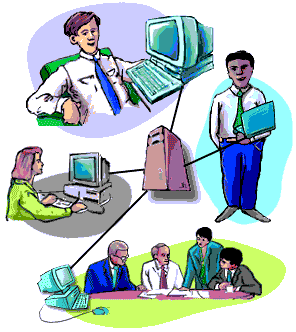       e) Wikis o hipertextos colaborativos.  Es un concepto relacionado con la mayor enciclopedia del mundo, que es , la cual contaba con 50 millones de artículos al comienzo del 2010. De esta enciclopedia virtual se pueden recoger sus propias definiciones. “Un wiki, o una wiki, es un sitio web cuyas páginas web pueden ser editadas por múltiples voluntarios a través del navegador web.  Los usuarios pueden crear sus textos y ponerlos a disposición de cualquier lector que quiera asumirlos, corregirlos, mejorarlos o discutirlos. Los textos o «páginas wiki» tienen títulos únicos. Si se escribe el título de una «página wiki» en algún lugar del wiki entre dobles corchetes (...), esta palabra se convierte en un «enlace web» a la página wiki. La aplicación de mayor peso y a la que le debe su mayor fama hasta el momento presente ha sido la creación de enciclopedias colaborativas, género al que pertenece la Wikipedia. Existen muchas otras aplicaciones más cercanas a la coordinación de informaciones y acciones, o la puesta en común de conocimientos o textos dentro de grupos.     f) Paquetes o stocks. Son depósitos de ideas, datos, documentos o referencias que se depositan en un lugar web y se disponen para uso abierto o restringido, de modo que se puede no solo consultar, sino también incrementar o rectificar y actualizar, según las normas de uso que el creador o los creadores establecen  Pueden ser documentos de una empresa o una red de empresas. O pueden ser invenciones culturales de personas o investigadores que prefieren ese sistema al de las publicaciones tradicionales 2 Organismos virtuales o sistemas de transmisión  Si antiguamente la palabra, oral en la cátedra y escrita en el libro de texto, en el manual o en el tratado era lo normal, en los tiempos actuales resulta instrumentos desbardo por otros tipos y formas de palabra visual o virtual     a) Los Gestores. Son sistemas o redes informadoras dirigidas a un público o una actividad restringida y predeterminada, creada aprovechando la intercomunicabilidad que ofrece Internet. Tales son las comunidades educativas, es decir los directivos, los profesores, los padres y los alumnos de un Centro docente. O también los diversos estamentos de una empresa o de un proyecto cultural, político, deportivo, artístico o social.     El gestor se maneja con determinadas reglas de consulta y se abre a la red que sirve de cauce a sus operaciones de comunicación, (internet). Puede ser abierto para cualquier invitado interesado. O puede ser restringido y se precisa una clave o passward para acceder a sus ofertas o datos. Puede también no tener una circulación externa y mundial (Internet) o puede limitarse a navegar en el contexto de una red reservada o interior propia de una entidad o empresa particular. (intranet).     Cada usuario de un gestor queda personalizado mediante una cuenta o contraseña y los recursos informáticos de registro pueden conservar temporal o indefinidamente sus contactos y los contenidos de sus comunicaciones hechas o recibidas    Son miles los gestores que se pueden poner en juego y miles las formas como se puede diseñar. Y cuenta mucho, para explicar su aceptación social y rápida extensión del sistema, la garantía que se puede lograr de reserva o de privacidad,  al resultar fácil establecer filtros y señales de alarma, si  acaso fuera objeto de espionaje o manipulación por parte de  agresores externos   Los servicios bancarios, los intercambios en organismos oficiales y otros sistemas de comunicación similares suelen apoyarse en la “arquitectura gestorial” que se puede técnicamente lograr sin especial dificultades.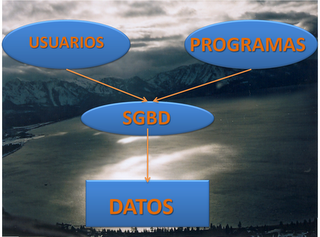 b) Areas sociales. Se denominan así a las herramientas de comunicación  que comienzan siendo gestores y terminan, o pueden terminar, en inmensas comunidades de comunicantes e intervinientes. Su utilidad está en la variedad de servicios informativos, literarios y gráficos, que se pueden ofrecer. Al mismo tiempo, en la flexibilidad de las estructuras que se pueden poner en juego según las necesidades de los usuarios.     Las dos redes más extensas del mundo en los comienzos del 2010 eran Facebook y Twitter y a distancia Myspace y otra docena de redes, entre ellas la española Tuenti de reciente creación o las internacionales Mach.com, Toto.log, Viadeo, Badoo, Ork, Bebo, Hi5. Son muchas las que se citan en cualquier manual de divulgación, al estilo del “Manual de Redes Sociales en Internet”, de  Mar Monsoriu (Madrid. Edit. Creaciones. 2009. ISBN 84-96300-75-0) Son 336 las que cita en su capítulo 11  [pgs 176-216] esta guía que recoge nacionales e internacionales, juveniles y científicas, médicas, deportivas,  infantiles y familiares, de todo tipo menos de la “de la tercera edad”   Estas área sociales han cobrado desde mediados de la década primera del siglo XXI una importancia gigantesca en las comunicaciones juveniles y probablemente seguirá un desarrollo vertiginoso, sobre todo teniendo en cuenta la progresiva afluencia de usuarios en Asia, Africa y América, en donde una gran parte de la población es juvenil.    En los años venideros la educación para defenderse de los riesgos, que serán muchos, y para aprovechar las ventajas, que serán muchas más es posible que se conviertan en una materia primordial en los planes de estudio y de formación social de todos los países del mundo. Acaso tenga como objetivo prácticas la “netiqueta” que es el conjunto de “Buenas formas” que deben inspirar a quienes se aventuras a viajar sus  hermosas autopistas de la comunicación.    c)   Facebook  A modo de ejemplo se puede aludir a la más extensa de las redes sociales que circula en la actualidad. En  se la define asi: Es un sitio web gratuito, en forma de red social, creado por Mark Zuckerberg. Originalmente era para estudiantes de  de Harvard. Actualmente está abierto a cualquier persona que tenga una cuenta de correo electrónico    Ha recibido mucha atención en la blogosfera y en los medios de comunicación al convertirse en una plataforma sobre la que terceros pueden desarrollar aplicaciones y hacer negocio a partir de la red social    A mediados de 2007 lanzó las versiones en francés, alemán y español para impulsar su expansión fuera de Estados Unidos, ya que sus usuarios se concentran en Estados Unidos, Canadá y Gran Bretaña.  En enero de 2010, Facebook contaba con 350 millones de miembros, y traducciones a 70 idiomas     d)  Twitter. En la enciclopedia Wiki ese mismo portal se define asi: La palabra significa gorjear, parlotear, trinar. Es un servicio gratuito de microblogging que permite a sus usuarios enviar micro-entradas basadas en texto, denominadas "tweets", de una longitud máxima de 140 caracteres. El envío de estos mensajes se puede realizar tanto por el sitio web de Twitter, como vía SMS desde un teléfono móvil, desde programas de mensajería instantánea, o incluso desde cualquier aplicación de terceros, como puede ser Twitterrific, Tweetie, Facebook, Twinkle, Tweetboard o TweetDeck.   Los usuarios pueden recibir las actualizaciones desde la página de Twitter, vía mensajería instantánea, SMS, RSS y correo electrónico. 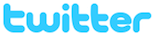 Principio del formularioFinal del formulario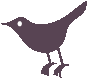 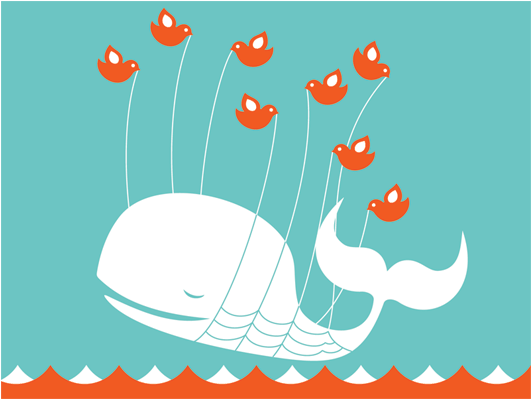 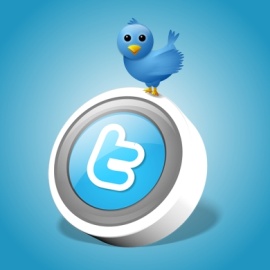      3) Buscadores      Buscador.  Motor o conjunto de órdenes sistematizadas y organizadas para buscar, o dirigir la conexión, a páginas web que tienen que ver con una palabra o concepto, incluso asociado a varias otras palabras o idas. Su misión es facilitar el rápido hallazgo de información o conjunto de datos que se desea conocer y usar. Son muchos y siempre aparecen otros nuevos.     Es el caso del buscador Google, que usan el 85% de los millones de usuarios de la red. Pero existen el  Mozilla, el Yahoo, el Big-bang, Elcano.    Explorer o explorador significa lo mismo que Buscador de Microsft y Google, de la firma Apple son los más empelados     4). Depósitos        Archivo, es una unidad de texto o imagen, o de amabas realidades, que tiene cierta unidad interior y se graba de forma unitaria. Cada sistema operativo (Windows de Microsoft o Linux, por ejemplo tiene sus iconos para que se fácil identificarlo. Cada archivo se graba en la memoria interna o otra externa (USB) o CE-ROM,        Carpeta, conjunto de archivos con información acumulados en una unidad asociada. Suele tener su icono en forma de carpetita. En el sistema     operativo de Word, de Microsof, se prefiere el nombre de carpeta o de archivo. En general se suele llamar Director y subdirectorio.      Archivos y carpeta puede ofrecerse en escritura directa o en registro comprimido. Comprensión es operación o técnica para reducir, de forma práctica aunque compleja, el espacio que ocupa un archivo de información a fin de que no gaste demasiado espacio en la memoria del ordenador    Ellos facilitan el que pueda ser transferido por internet de forma más fácil y rápida. Necesita ir relacionado con otro programa de descomprensión para luego abrirlo o para que el destinatario lo pueda identificar. Se usa sobretodo para contenidos de imagen. El formato JEPG es ejemplo para las imágenes y el formato MP3 o el Mp4 son ejemplos para los archivos de sonido  5)   Páginas web o simplemente Webs.      Por éste término se suele conocer a WWW (World Wide Web), creado por el Centro Europeo de Investigación Nuclear como un sistema de intercambio de información y que Internet ha estandarizado y popularizado. Supone un medio cómodo y elegante, basado en multimedia e hipertexto, para publicar y conservar información en la red. Inicial y básicamente se compone del protocolo http y del lenguaje html.     Literalmente es en ingles idea de membrana, tela, (sobre todo aludida al a tela de araña, más al paño o tejido. Su idea es sinónima de “red o www de World Wide Web. Es básicamente un medio de comunicación de texto, gráficos y otros objetos multimedia, a través de Internet.       La web es un sistema que utiliza Internet como su mecanismo de transporte o desde otro punto de vista, una forma gráfica de explorar Internet.  Y se basa en buscadores y en el protocolo de transporte de hipertexto (hypertext transport protocol (http) La mayoría de los documentos de la web se crean utilizando lenguaje HTML (hypertext markup language).     Después se pueden seguir y se puede aumentar la información con enlaces o hyperlinks o hipervínculos.    Se ha convertido hoy por hoy en el medio más popular de publicar información en Internet, y con el desarrollo del protocolo de transferencia segura (secured server protocol (https), la web es ahora un medio de comercio electrónico, de consultas, de enseñanza, de protesta, etc.   Todas las páginas web están escritas en lenguaje de hypertexto (hyper-text markup language (HTML)) por lo que el hipertexto es el contenido de las páginas web.  El protocolo de transferencia es el sistema mediante el cual se transfiere información entre los servidores y los clientes (por ejemplo los navegadores).    Hay una versión de http para la transferencia segura de información llamada  https que puede utilizar cualquier método de cifrado siempre que sea entendido tanto por el servidor como por el cliente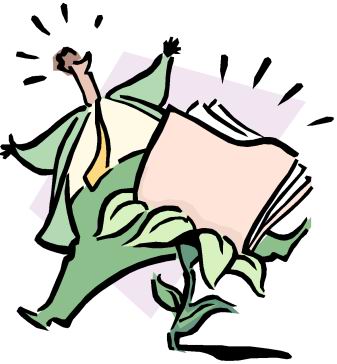 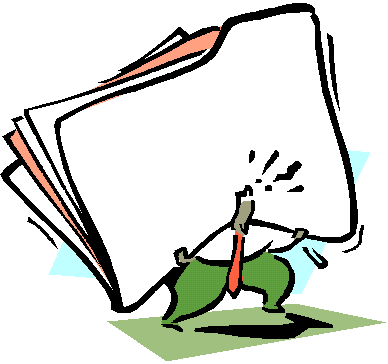       Dominio. Es el alfanúmero (grupo de letras o de números o de ambos) que sirven  para identificar un sitio WEB. Suelen ser muy amplios y depende de grandes ordenadores para poder registrar y dar paso a multitud de mensajes o de contenidos.     Se sostienen los costos y los operarios por aportaciones de estados, cuando son nacionales… (es de España, fr de Francia, it de Italia, pe de Perú. bl de Bolivia, etc) o por otros sistemas como el pago en org. en net. en com. o incluso por otros modos de aportaciones de entidades culturales, religiosas, sociales, deportivas o comerciales.       Portales.  Literalmente significa  puerta de entrada a un sitio complejo de páginas Web.  Ante el problema de brindar a un grupo de usuarios acceso a una diversa cantidad de recursos y servicios informáticos de forma integrada y sencilla, nace la idea de Portal Web o Portal de Internet. En estos sitios se suelen encontrar herramientas para compra electrónica, programas, documentos de toda clase, foros de usuarios, y buscadores, entre otros servicios.    Las instituciones, ya sean privadas o públicas, suelen necesitar crear Portales Web para dar acceso a sus contenidos informáticos, dado que una página muy sencilla en general no sería suficiente.     Algunos de los objetivos de un Portal tienen que ver con incrementar la intensidad del uso del mismo mediante la diversificación de servicios. Por eso existen diversos tipos de Portales: los culturales son los más informativos; los comerciales son más persuasivos;  los comerciales deberán atender los deseos y necesidades con vendedores y compradores en determinados rubros, por lo cual ofrecerán cotizaciones, avisos clasificados (anuncios), datos de los diferentes usuarios, motores de búsqueda y todo lo que haga a la satisfacción de ambas partes; es decir que estamos hablando de un intermediario comercial en definitiva.   En el caso de los Portales de organismos estatales, encontraremos en general información referida a tal o cual ciudad, institución, etc., como pueden ser mapas, horarios de los servicios de transporte y sus rutas de recorrido, locaciones de diferentes servicios públicos, formas de acceder, encuestas, estado del clima, acceso a medios de comunicación como por ejemplo radios o televisión estatales, etc.      Servicios de mensajería. Son comunicadores a veces pseudotelefónicos y en ocasiones sociográficos que permiten la conexión por vía de documentos, de palabra o de imagen con uno o varios destinatarios remoto.  Dos de los más conocidos son Messenger y Skype     Messenger. El mismo se define  como programa de mensajería instantánea creado en 1999 y actualmente desconectado de su red de origen. Fue diseñado para sistemas Windows por Microsoft, aunque después se lanzaría una versión disponible para Mac OS. A partir del año 2006, como parte de la creación de servicios web denominados Windows Live por Microsoft, se cambiaron de nombre muchos servicios y programas existentes de MSN, con lo que Messenger fue renombrado a "Windows Live Messenger" a partir de la versión 8.0.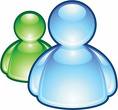     Skype.  Es un servicio de intercomunicación sobre todo telefónica, aunque admite los gráficos en sus versiones más recientes. También está habilitado para videollamadas y la mensajería instantánea gratis a través de Internet. Además admite  llamadas a tarifas excepcionales bajas a teléfonos en cualquier lugar del mundo.    Skype (pronunciado por la mayoría /skáip/ y en estonio, su lengua original, /∫ýpe/) es un software para realizar llamadas sobre Internet (VoIP). Fue fundado en 2003 por el danés Janus Friis y el sueco Niklas Zennström, creadores de Kazaa. El código y protocolo de Skype permanecen cerrados y secretos para los propietarios, pero los usuarios interesados pueden descargar gratuitamente la aplicación del sitio oficial. Los usuarios de Skype pueden hablar entre ellos gratuitamente.     La aplicación también incluye una característica denominada YY SkypeOut que permite a los usuarios llamar a teléfonos convencionales, cobrándoseles diversas tarifas muy bajas por minuto.  7   Prensa digital. Es el modo de ordenar la información de una publicación tradicionalmente soportada en papel   Son periódicos (diario, semanario, anuario) que puede ofrecerse a consulta por Internet. También lo es todo lo que tradicionalmente ha sido depositado en papel físico. Y hoy se puede sacar en pantalla desde un depósito electrónico remoto para lectura libre y gratuita o para disponibilidad restringida a quien pague una suscripción o acredite una clave de acceso.      Tales son los libros, los folletos propagandísticos de las empresas comerciales, los boletines normativos de los organismos públicos, los informes médicos, académicos, etc.  Los libros digitales, individuales o enciclopédicos, fijos o en forma de textos progresivos, de reciente creación o documentos digitalizados en Biblioteca o en Archivos de todos tipo, constituye hoy  la mayor biblioteca mundial jamás soñada, que fácilmente puede ser abierta a los siete mil millones de habitantes que hay sobre la tierra.    Ante la avalancha de informaciones reseñadas, sólo queda una reacción impresionante: ¿Cuándo un habitante inteligente del planeta tierra de hace  50, 40 ó 30 años pudo sospechar que iba a existir tantas posibilidades de aprender cosas si más esfuerzo que apretar unos botones y mirar con ojos sorprendidos?   Con todo late en el ambiente una pregunta…. “Todo este desarrollo tecnológico ¿es una ayuda o una amenaza para el verdadero aprendizaje que necesitamos para la vida, para la libertad, para paz, para la felicidad?